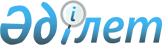 О внесении изменений и дополнений в постановление Правительства Республики Казахстан от 19 февраля 2011 года № 160 "Об утверждении Стратегического плана Министерства образования и науки Республики Казахстан на 2011 - 2015 годы"Постановление Правительства Республики Казахстан от 28 апреля 2012 года № 554

      Правительство Республики Казахстан ПОСТАНОВЛЯЕТ:



      1. Внести в постановление Правительства Республики Казахстан от 19 февраля 2011 года № 160 «Об утверждении Стратегического плана Министерства образования и науки Республики Казахстан на 2011 – 2015 годы» (САПП Республики Казахстан, 2011 г., № 20, ст. 254) следующие изменения и дополнения:



      в Стратегическом плане Министерства образования и науки Республики Казахстан на 2011 - 2015 годы, утвержденном указанным постановлением:



      в разделе 3. «Стратегические направления, цели, задачи, целевые индикаторы, мероприятия и показатели результатов»:



      в стратегическом направлении 1. «Обеспечение доступности качественного образования»:



      в цели 1.2. «Обеспечение доступности качественного школьного образования»:



      в задаче 1.2.1. «Предоставление качественных услуг школьного образования»: 

      «Мероприятия для достижения показателей прямых результатов» дополнить строками следующего содержания:

      «                                                                   »;

      «                                                                   »;

      в цели 1.3. «Функционирование эффективной системы технического и профессионального образования, интегрированной в мировое образовательное пространство, к 2020 году»: 



      в задаче 1.3.2. «Повышение качества подготовки и конкурентоспособности кадров»:



      строку:

      «                                                                    »



      изложить в следующей редакции:

      «                                                                   »;



      «Мероприятия для достижения показателей прямых результатов» дополнить строками следующего содержания: 

      «                                                                   »;

      «                                                                   »;



      в цели 1.4. «Качество высшего образования Казахстана соответствует лучшим мировым практикам в области образования к 2020 году»:



      в задаче 1.4.1. «Функционирование высшей школы Казахстана в соответствии с основными параметрами Болонского процесса»:



      в «Мероприятиях для достижения показателей прямых результатов»:



      строку:

      «                                                                    »



      изложить в следующей редакции:

      «                                                                   »;



      в задаче 1.4.2. «Повышение качества высшего и послевузовского образования»:



      дополнить строкой следующего содержания:

      «                                                                   »;



      в стратегическом направлении 2. «Научное обеспечение ускоренной диверсификации экономики»:



      в цели 2.1. «Научное и научно-техническое обеспечение форсированного индустриально-инновационного развития страны»:



      в «Целевой индикатор»:



      строки:

      «                                                                    »



      изложить в следующей редакции:

      «                                                                   »;



      в стратегическом направлении 3. «Создание условий для развития детей и молодежи, вовлечения их в социально-экономическое развитие страны»: 



      в цели 3.2. «Повышение патриотического самосознания и гражданской активности молодежи»:



      в задаче 3.2.1. «Повышение гражданской активности молодежи и патриотическое воспитание»:



      в графе «2012 год» строки «2. Охват молодежи услугами ресурсных центров поддержки и развития молодежных организаций» цифры «18 700» заменить цифрами «30 000»;



      «Мероприятия для достижения показателей прямых результатов» дополнить строками следующего содержания:

      «                                                                   »;



      в разделе 7. «Бюджетные программы»:



      в подразделе 7.1. «Бюджетные программы»:



      в бюджетной программе 001 «Формирование и реализация государственной политики в области образования и науки»:



      в «2. Мониторинг, координация, стратегическое, методическое обеспечение в сфере высшего, послевузовского, профессионального технического, среднего, дошкольного образования и молодежной политики (ДВиПО, ДДиСО, ДТиПО, ДМП)»:



      в «Показатели конечного результата»:



      строку «Обеспечение эффективной реализации государственной политики в области высшего, послевузовского, профессионального технического, среднего, дошкольного образований и молодежной политики» исключить;



      в «3. Услуги по реализации единой государственной научной и научно-технической политики и координации научно-технической деятельности в стране (Комитет науки)»:



      в «Показатели конечного результата»:



      в графе «2012 год» строки «Реализация научно-технических программ фундаментальных и прикладных исследований, реализуемых за счет средств государственного бюджета» цифры «47» заменить цифрами «61»;



      в бюджетной программе 005 «Строительство и реконструкция объектов образования и науки»:



      в графе «2012 год» строки «объем бюджетных расходов» цифры «8 149 439» заменить цифрами «11 327 374,0»;



      в бюджетной программе 006 «Обеспечение доступности научной, научно-технической и научно-педагогической информации»:



      в графе «2012 год»:



      в «показатели качества»:



      в строке «Ориентировочное количество публикаций казахстанских ученых в ведущих рейтинговых научных журналах мира» цифры «370» заменить цифрами «410»;



      в строке «объем бюджетных расходов» цифры «584 352» заменить цифрами «734 352,0»;



      в бюджетной программе 007 «Прикладные научные исследования»:



      в графе «2012 г.»:



      в «показатели прямого результата»:



      в строке «Количество направлений проведенных прикладных научных исследований в области образования» цифру «4» заменить цифрой «0»;



      в строке «Количество прикладных научных исследований в области образования по совершенствованию научно-методических основ коррекционно-педагогической и социальной поддержки детей с ограниченными возможностями в развитии» цифру «5» заменить цифрой «0»;



      в «показатели конечного результата»:



      в строке «Ориентировочное количество выполненных научных проектов по научно-методическим основам модернизации и функционирования системы дошкольного и общего среднего образования в контексте повышения конкурентоспособности страны» цифры «30» заменить цифрой «0»;



      строку «Качественное улучшение процесса обучения в условиях 12-летней школы, в специальных (коррекционных) организациях образования, в высших учебных заведениях республики, детских дошкольных организациях» исключить; 



      в «показатели качества»:



      в строке «Предполагаемая доля вузов, участвующих в выполнении проектов научно-технических программ» цифры «43» заменить цифрой «0»;



      в «показатели эффективности»:



      в строке «Средний расход по 1-му научному направлению в области образования по совершенствованию научно-методических основ коррекционно-педагогической и социальной поддержки детей с ограниченными возможностями в развитии» цифры «8 752,2» заменить цифрой «0»;



      в строке «объем бюджетных расходов» цифры «148 189,0» заменить цифрой «0»;



      в бюджетной программе 008 «Методологическое обеспечение системы образования»:



      в «показатели прямого результата»:



      в графе «2012 год» строки «Планируемое количество учебной литературы, прошедшей экспертизу» цифры «1980» заменить цифрами «2480»; 



      дополнить строкой следующего содержания:

      «                                                                   »;



      в графе «2012 год» строки «объем бюджетных расходов» цифры «2 035 185,0» заменить цифрами «2 702 460,0»;



      в бюджетной программе 009 «Обучение и воспитание одаренных детей»:



      в графе «2012 год»:



      в «показатели прямого результата»:



      в строке «Предполагаемое среднегодовое количество учащихся в Назарбаев Интеллектуальных школах, интернатах, предшколах, детских садах, учебно-оздоровительных центрах» цифры «6 557» заменить цифрами «6 043»;



      в «показатели конечного результата»:



      в строке «Количество педагогических кадров, прошедших повышение квалификации по новой системе» цифры «500» заменить цифрами «1 550»;



      дополнить строками следующего содержания:

      «                                                                   »;



      в строке «объем бюджетных расходов» цифры «31 042 095» заменить цифрами «27 635 232,0»;



      в бюджетной программе 012 «Целевые трансферты на развитие областным бюджетам, бюджетам городов Астаны и Алматы на строительство и реконструкцию объектов образования и областному бюджету Алматинской области и бюджету города Алматы для сейсмоусиления объектов образования»:



      в графе «2012 год» строки «объем бюджетных расходов» цифры «61 734 070» заменить цифрами «69 319 724,0»;



      в бюджетной программе 017 «Подготовка кадров в области культуры и искусства»:



      в графе «2012 год» строки «объем бюджетных расходов» цифры «3 983 847» заменить цифрами «4 083 847,0»;



      в бюджетной программе 020 «Подготовка специалистов с высшим, послевузовским образованием и оказание социальной поддержки обучающимся»:



      в графе «2012 год» строки «объем бюджетных расходов» цифры «80 010 347» заменить цифрами «80 231 947,0»;



      в бюджетной программе 023 «Повышение квалификации и переподготовка кадров государственных организаций образования»:



      в графе «2012 год»:



      в «показатели прямого результата»:



      в строке «Предполагаемое среднее количество слушателей, проходящих курсы повышения квалификации и переподготовки кадров различного профиля новой формации, по технологии 12-летнего образования, а также стажировку и повышение квалификации за рубежом» цифры «83 203» заменить цифрами «82 934»;



      в строке «Предполагаемое среднее количество слушателей, проходящих повышение квалификации и стажировку по предметам специальных дисциплин, в том числе за рубежом» цифры «1 024» заменить цифрами «1 176»; 



      в «показатели эффективности»:



      в строке «Предполагаемая средняя стоимость обучения 1 слушателя в год, проходящего курсы повышения квалификации и переподготовки кадров» цифры «85 216» заменить цифрами «106 963»;



      в строке «Предполагаемая средняя стоимость обучения 1 слушателя в год (преподаватели и мастера производственного обучения), проходящего повышение квалификации и стажировку по предметам специальных дисциплин, в том числе за рубежом» цифры «33 258» заменить цифрами «172 454»;



      в строке «объем бюджетных расходов» цифры «8 909 626,0» заменить цифрами «9 093 316,0»;



      в бюджетной программе 031 «Целевые текущие трансферты областным бюджетам, бюджетам городов Астаны и Алматы на реализацию Государственной программы развития образования в Республике Казахстан на 2011 – 2020 годы»: 



      в графе «2012 год»:



      в «показатели прямого результата»:



      в строке «Обеспечение оборудованием, программным обеспечением детей-инвалидов, обучающихся на дому» цифры «1 100» заменить цифрами «2 792»;



      в строке «объем бюджетных расходов» цифры «4 083 159,0» заменить цифрами «4 049 451,0»;



      в бюджетной программе 033 «Оценка уровня знания казахского языка граждан Республики Казахстан и проведение внешней оценки качества образования»:



      в графе «2012 год»:

      в «показатели прямого результата»:



      дополнить строками следующего содержания:

      «                                                                   »;

      в «показатели конечного результата»:



      дополнить строками следующего содержания:

      «                                                                   »;



      в графе «2012 год» строки «объем бюджетных расходов» цифры «1 121 285,0» заменить цифрами «1 319 391,0»;



      в бюджетной программе 035 «Капитальные расходы организаций образования»:



      в «показатели прямого результата»:



      в графе «2012 год» строки «Ориентировочное количество общежитий, в которых будет проведен капитальный ремонт» цифру «9» заменить цифрами «16»; 



      дополнить строкой следующего содержания: 

      «                                                                   »;



      в графе «2012 год» строки «объем бюджетных расходов» цифры «3 284 286» заменить цифрами «3 972 186,0»;



      в бюджетной программе 040 «Проведение мероприятий по молодежной политике и патриотическому воспитанию граждан»: 



      в графе «2012 год» строки «объем бюджетных расходов» цифры «809 366» заменить цифрами «1 159 366,0»;



      в бюджетной программе 044 «Целевые текущие трансферты областным бюджетам, бюджетам городов Астаны и Алматы на ежемесячную выплату денежных средств опекунам (попечителям) на содержание ребенка-сироты (детей-сирот), и ребенка (детей), оставшегося без попечения родителей»:



      в «показатели прямого результата»:



      в графе «2012 год» строки «Выплата денежных средств опекунам (попечителям) на содержание ребенка-сироты (детей-сирот), и ребенка (детей), оставшегося без попечения родителей» цифры «23 907» заменить цифрой «0»;



      дополнить строкой следующего содержания: 

      «                                                                  »; 



      в «показатели конечного результата»:



      дополнить строкой следующего содержания: 

      «                                                                   »;



      в графе «2012 год» строки «объем бюджетных расходов» цифры «4 742 032,0» заменить цифрами «4 159 712,0»;



      в бюджетной программе 045 «Целевые текущие трансферты областным бюджетам, бюджетам городов Астаны и Алматы на обновление и переоборудование учебно-производственных мастерских, лабораторий учебных заведений технического и профессионального образования»:



      в графе «2012 год»:



      в «показатели прямого результата»:



      в строке «Обновление и переоборудование учебно-производственных мастерских, лабораторий учебных заведений» цифры «24» заменить цифрами «97»;



      в «показатели эффективности»: 



      в строке «Доля государственных учебных заведений ТиПО оснащенных современным обучающим оборудованием от общего количества государственных учебных заведений ТиПО» цифры «45,2» заменить цифрами «59,4»;



      в строке «объем бюджетных расходов» цифры «600 000» заменить цифрами «2 425 000,0»;



      в бюджетной программе 053 «Целевые текущие трансферты областным бюджетам, бюджетам городов Астаны и Алматы на увеличение размера доплаты за квалификационную категорию учителям школ и воспитателям дошкольных организаций образования»:



      в графе «2012 год»:



      в «показатели прямого результата»:



      в строке «Увеличение размера доплаты за квалификационную категорию учителям школ и воспитателям дошкольных организаций образования» цифры «279 755,0» заменить цифрами «256 589»;

      в строке «объем бюджетных расходов» цифры «13 048 968,0» заменить цифрами «11 453 346,0»;



      в бюджетной программе 054 «Целевые текущие трансферты областным бюджетам, бюджетам городов Астаны и Алматы на установление доплаты за организацию производственного обучения мастерам производственного обучения организаций технического и профессионального образования»:



      в графе «2012 год»:



      в «показатели прямого результата»:



      в строке «Установление мастерам производственного обучения организаций технического и профессионального образования доплаты за организацию производственного обучения» цифры «6012» заменить цифрами «6366,5»;



      в строке «объем бюджетных расходов» цифры «1 403 096,0» заменить цифрами «1 471 757,0»;



      бюджетную программу 055 «Фундаментальные и прикладные научные исследования» изложить в новой редакции согласно приложению 1 к настоящему постановлению;



      в бюджетной программе 061 «Увеличение уставного капитала АО «Холдинг «Кәсіпқор»:



      в графе «2012 год»:



      в «показатели прямого результата»:



      в строке «Ориентировочное количество строящихся объектов» цифру «2» заменить цифрой «0»;



      в «показатели конечного результата»:



      в строке «Своевременное и полное перечисление средств для пополнения уставного капитала» цифры «100» заменить цифрой «0»;



      в строке «объем бюджетных расходов» цифры «12 480 000» заменить цифрой «0»;



      дополнить новой бюджетной программой 075 «Целевые текущие трансферты бюджету города Астаны на изъятие земельных участков под строительство общежития Евразийского национального университета им. Гумилева для филиала МГУ им. Ломоносова и Назарбаев Интеллектуальных школ» согласно приложению 2 к настоящему постановлению;



      в бюджетной программе 120 «Грантовое финансирование научных исследований»:



      в графе «2012 г.»:



      в «показатели прямого результата»:



      в строке «Ориентировочное количество приоритетных научно-технических проектов на грантовой основе» цифры «250» заменить цифрой «0»;



      в «показатели конечного результата»:



      в строке «Реализуемые опытно-конструкторские разработки» цифры «35» заменить цифрой «0»;



      в строке «Предполагаемая доля научных проектов, выполненных с использованием оборудования национальных лабораторий коллективного пользования и инженерных лабораторий» цифры «10» заменить цифрой «0»;



      в строке «объем бюджетных расходов» цифры «10 000 000» заменить цифрой «0»;



      в бюджетной программе 130 «Базовое финансирование субъектов научной и (или) научно-технической деятельности»:



      в графе «2012 год»:



      в «показатели прямого результата»:



      в строке «Ориентировочное количество субъектов, подлежащих базовому финансированию, в том числе:» цифры «161» заменить цифрами «157»;



      в строке «Ориентировочное количество подведомственных организаций Министерства образования и науки Республики Казахстан» цифры «73» заменить цифрами «69»;



      в строке «объем бюджетных расходов» цифры «7 785 711» заменить цифрами «8 631 824,0»;



      в подразделе 7.2. «Свод бюджетных расходов»:



      в графе «2012 год»:



      в строке «ВСЕГО бюджетных расходов» цифры «382 240 776,0» заменить цифрами «383 726 528,0»;



      в строке «Текущие бюджетные программы» цифры «273 260 942,0» заменить цифрами «276 463 105,0»;



      в строке «Бюджетные программы развития» цифры «108 979 834,0» заменить цифрами «107 263 423,0». 



      2. Настоящее постановление вводится в действие со дня подписания и подлежит официальному опубликованию.      Премьер-Министр

      Республики Казахстан                       К. Масимов

Приложение 1        

к постановлению Правительства

Республики Казахстан     

от 28 апреля 2012 года № 554

Приложение 2         

к постановлению Правительства

Республики Казахстан     

от 28 апреля 2012 года № 554 
					© 2012. РГП на ПХВ «Институт законодательства и правовой информации Республики Казахстан» Министерства юстиции Республики Казахстан
				4.4 Внедрение в процесс обучения на всех 

уровнях образования современных методик 

и технологий с учетом опыта АОО 

«Назарбаев Интеллектуальные школы»-хххх8-1. Разработка Национального плана

действий по развитию функциональной

грамотности школьников -х---Показатели прямых результатов:

1. Доля государственных

учебных заведений ТиПО,

оснащенных современным

обучающим оборудованием, от

общего количества

государственных учебных

заведений ТиПООтчет. инфор-

мация

МИО%273640,748,858,67075Показатели прямых

результатов:

1. Доля государственных

учебных заведений ТиПО,

оснащенных современным

обучающим оборудованием, от

общего количества

государственных учебных

заведений ТиПООтчет.

инфор-

мация

МИО%273640,762,667,372753.3 Разработка некоммерческим акционерным обществом

«Холдинг «Кәсіпқор» образовательных программ, 

а также адаптация учебно-методических комплексов по

9-ти образовательным программам ТиПО--ххх-х---5-1. Разработка институциональной модели

функционирования системы независимого

подтверждения квалификации на базе

отраслевой ассоциации-х ---3.1 Совершенствование

образовательных программ с

привлечением социальных

партнеров и работодателейххххх3.1 Совершенствование образовательных программ с привлечением социальных партнеров и работодателей, в том числе в области обеспечения информационной безопасности ххххх7-1. Доля ППС по педагогическим

специальностям, прошедших

повышение квалификации внутри

страны, от общего количества ППС

по педагогическим специальностям,

ежегодноДанные

адм.

отч.%---61. Количество

публикаций

казахстанских

ученых в ведущих

рейтинговых

научных журналах

мира БД

«Thom-

pson

Reu-

ters» Ед.--3603703804154402. Количество

полученных

охранных

документов на

изобретения,

ежегодноОтчет.

данныеЕд.16871690170017101720173017501. Количество

публикаций

казахстанских

ученых в

рейтинговых

научных журналах

мира, ежегодно БД

«Thom-

son

Reu-

ters»,

«Else-

vier» Ед.--3604103804154402. Количество

полученных

охранных

документов на

изобретения,

ежегодноОтчет.

данныеЕд.16871690170017251740175017703.4. Разработка Комплексного плана по

формированию нравственных ценностей во

всех организациях образования-х---3.5. Проведение мероприятий по развитию

детско-юношеского движения -х---3.6. Проведение социологических

исследований по актуальным вопросам

государственной молодежной политики -х---Планируемое количество адаптируемых

учебно-методических комплексов для

организаций технического и профессионального

образованияед. 9Предполагаемое количество

педагогических работников

филиалов АОО «Назарбаев

Интеллектуальные школы»,

прошедших курсы повышения

квалификации внутри страны

и за рубежомчел.7065Предполагаемое количество

учащихся, участвующих в

олимпиадах, внешкольных

мероприятияхчел.937Предполагаемое количество иностранных педагогов,

привлеченных в филиалы АОО

«Назарбаев

Интеллектуальные школы»чел.165Предполагаемое количество

учителей, проходящих

обучение и повышение

квалификации на базе АОО

"Назарбаев Университет"

(1-годичные курсы)чел.100Подготовка к проведению

международного исследования

процесса школьного преподавания

и обучения TALIS-2013ед.1Ориентировочное количество

сотрудников, которые примут

участие в организации и

проведении международных

исследований в Казахстане чел.15Ориентировочное количество

сотрудников, принимающих участие

в международных семинарах по

международному исследованию

TALIS-2013 чел.7Привлечение зарубежных

консультантов и казахстанских

экспертов-предметниковчел.30Ориентировочное количество

участников в республиканских

мероприятиях по международному

исследованию TALIS-2013чел.500Создание библиотечного фонда для

межрегиональных центровЕд. 2 Обеспечение содержания

ребенка-сироты (детей-сирот), и

ребенка (детей), оставшегося без

попечения родителей, находящегося

под опекой и попечительством в

среднем не менеечел.18000Доля детей-сирот и детей, оставшихся

без попечения родителей, переданных

под опеку (попечительство) из числа

выявленных детей-сирот и воспитанников

для детей данной категории%20,5Бюджетная программа055 «Научная и (или) научно-техническая деятельность»055 «Научная и (или) научно-техническая деятельность»055 «Научная и (или) научно-техническая деятельность»055 «Научная и (или) научно-техническая деятельность»055 «Научная и (или) научно-техническая деятельность»055 «Научная и (или) научно-техническая деятельность»055 «Научная и (или) научно-техническая деятельность»055 «Научная и (или) научно-техническая деятельность»ОписаниеАдминистрирование научных исследований о новых знаниях,

природных и социальных системах, разработка научных основ

системных преобразований экономики, устойчивого развития

общества, науки; укрепление позиций казахстанской науки в

рамках общего научно-технологического пространства

государств, участников СНГ в мировом разделении научного

труда, которые приведут к получению новых научных

результатов мирового уровня и экономическому росту

Казахстана.

Совершенствование теоретико-методологических основ системы

образования, научно-методических основ

коррекционно-педагогической и социальной поддержки детей с

ограниченными возможностями в развитии, разработка и

внедрение инновационных методов и технологий обучения и

воспитания, разработка научно-педагогического обеспечения,

научное и научно-методическое сопровождение процесса

реформирования, поддержки и функционирования развития

образования, сохранение и развитие продуктивного ядра

педагогической науки, теоретико-методологические основы и

научно-методическое обеспечение квалификации и

профессиональной переподготовки кадров в условиях

модернизации образования, повышение ее роли в

социально-экономическом развитии республики.

Обеспечение реализации научно-технических программ и

проектов на грантовой основе в целях повышения уровня

научно-исследовательских работ, научно-технического

потенциала и конкурентоспособности научных организаций и их

коллективов.Администрирование научных исследований о новых знаниях,

природных и социальных системах, разработка научных основ

системных преобразований экономики, устойчивого развития

общества, науки; укрепление позиций казахстанской науки в

рамках общего научно-технологического пространства

государств, участников СНГ в мировом разделении научного

труда, которые приведут к получению новых научных

результатов мирового уровня и экономическому росту

Казахстана.

Совершенствование теоретико-методологических основ системы

образования, научно-методических основ

коррекционно-педагогической и социальной поддержки детей с

ограниченными возможностями в развитии, разработка и

внедрение инновационных методов и технологий обучения и

воспитания, разработка научно-педагогического обеспечения,

научное и научно-методическое сопровождение процесса

реформирования, поддержки и функционирования развития

образования, сохранение и развитие продуктивного ядра

педагогической науки, теоретико-методологические основы и

научно-методическое обеспечение квалификации и

профессиональной переподготовки кадров в условиях

модернизации образования, повышение ее роли в

социально-экономическом развитии республики.

Обеспечение реализации научно-технических программ и

проектов на грантовой основе в целях повышения уровня

научно-исследовательских работ, научно-технического

потенциала и конкурентоспособности научных организаций и их

коллективов.Администрирование научных исследований о новых знаниях,

природных и социальных системах, разработка научных основ

системных преобразований экономики, устойчивого развития

общества, науки; укрепление позиций казахстанской науки в

рамках общего научно-технологического пространства

государств, участников СНГ в мировом разделении научного

труда, которые приведут к получению новых научных

результатов мирового уровня и экономическому росту

Казахстана.

Совершенствование теоретико-методологических основ системы

образования, научно-методических основ

коррекционно-педагогической и социальной поддержки детей с

ограниченными возможностями в развитии, разработка и

внедрение инновационных методов и технологий обучения и

воспитания, разработка научно-педагогического обеспечения,

научное и научно-методическое сопровождение процесса

реформирования, поддержки и функционирования развития

образования, сохранение и развитие продуктивного ядра

педагогической науки, теоретико-методологические основы и

научно-методическое обеспечение квалификации и

профессиональной переподготовки кадров в условиях

модернизации образования, повышение ее роли в

социально-экономическом развитии республики.

Обеспечение реализации научно-технических программ и

проектов на грантовой основе в целях повышения уровня

научно-исследовательских работ, научно-технического

потенциала и конкурентоспособности научных организаций и их

коллективов.Администрирование научных исследований о новых знаниях,

природных и социальных системах, разработка научных основ

системных преобразований экономики, устойчивого развития

общества, науки; укрепление позиций казахстанской науки в

рамках общего научно-технологического пространства

государств, участников СНГ в мировом разделении научного

труда, которые приведут к получению новых научных

результатов мирового уровня и экономическому росту

Казахстана.

Совершенствование теоретико-методологических основ системы

образования, научно-методических основ

коррекционно-педагогической и социальной поддержки детей с

ограниченными возможностями в развитии, разработка и

внедрение инновационных методов и технологий обучения и

воспитания, разработка научно-педагогического обеспечения,

научное и научно-методическое сопровождение процесса

реформирования, поддержки и функционирования развития

образования, сохранение и развитие продуктивного ядра

педагогической науки, теоретико-методологические основы и

научно-методическое обеспечение квалификации и

профессиональной переподготовки кадров в условиях

модернизации образования, повышение ее роли в

социально-экономическом развитии республики.

Обеспечение реализации научно-технических программ и

проектов на грантовой основе в целях повышения уровня

научно-исследовательских работ, научно-технического

потенциала и конкурентоспособности научных организаций и их

коллективов.Администрирование научных исследований о новых знаниях,

природных и социальных системах, разработка научных основ

системных преобразований экономики, устойчивого развития

общества, науки; укрепление позиций казахстанской науки в

рамках общего научно-технологического пространства

государств, участников СНГ в мировом разделении научного

труда, которые приведут к получению новых научных

результатов мирового уровня и экономическому росту

Казахстана.

Совершенствование теоретико-методологических основ системы

образования, научно-методических основ

коррекционно-педагогической и социальной поддержки детей с

ограниченными возможностями в развитии, разработка и

внедрение инновационных методов и технологий обучения и

воспитания, разработка научно-педагогического обеспечения,

научное и научно-методическое сопровождение процесса

реформирования, поддержки и функционирования развития

образования, сохранение и развитие продуктивного ядра

педагогической науки, теоретико-методологические основы и

научно-методическое обеспечение квалификации и

профессиональной переподготовки кадров в условиях

модернизации образования, повышение ее роли в

социально-экономическом развитии республики.

Обеспечение реализации научно-технических программ и

проектов на грантовой основе в целях повышения уровня

научно-исследовательских работ, научно-технического

потенциала и конкурентоспособности научных организаций и их

коллективов.Администрирование научных исследований о новых знаниях,

природных и социальных системах, разработка научных основ

системных преобразований экономики, устойчивого развития

общества, науки; укрепление позиций казахстанской науки в

рамках общего научно-технологического пространства

государств, участников СНГ в мировом разделении научного

труда, которые приведут к получению новых научных

результатов мирового уровня и экономическому росту

Казахстана.

Совершенствование теоретико-методологических основ системы

образования, научно-методических основ

коррекционно-педагогической и социальной поддержки детей с

ограниченными возможностями в развитии, разработка и

внедрение инновационных методов и технологий обучения и

воспитания, разработка научно-педагогического обеспечения,

научное и научно-методическое сопровождение процесса

реформирования, поддержки и функционирования развития

образования, сохранение и развитие продуктивного ядра

педагогической науки, теоретико-методологические основы и

научно-методическое обеспечение квалификации и

профессиональной переподготовки кадров в условиях

модернизации образования, повышение ее роли в

социально-экономическом развитии республики.

Обеспечение реализации научно-технических программ и

проектов на грантовой основе в целях повышения уровня

научно-исследовательских работ, научно-технического

потенциала и конкурентоспособности научных организаций и их

коллективов.Администрирование научных исследований о новых знаниях,

природных и социальных системах, разработка научных основ

системных преобразований экономики, устойчивого развития

общества, науки; укрепление позиций казахстанской науки в

рамках общего научно-технологического пространства

государств, участников СНГ в мировом разделении научного

труда, которые приведут к получению новых научных

результатов мирового уровня и экономическому росту

Казахстана.

Совершенствование теоретико-методологических основ системы

образования, научно-методических основ

коррекционно-педагогической и социальной поддержки детей с

ограниченными возможностями в развитии, разработка и

внедрение инновационных методов и технологий обучения и

воспитания, разработка научно-педагогического обеспечения,

научное и научно-методическое сопровождение процесса

реформирования, поддержки и функционирования развития

образования, сохранение и развитие продуктивного ядра

педагогической науки, теоретико-методологические основы и

научно-методическое обеспечение квалификации и

профессиональной переподготовки кадров в условиях

модернизации образования, повышение ее роли в

социально-экономическом развитии республики.

Обеспечение реализации научно-технических программ и

проектов на грантовой основе в целях повышения уровня

научно-исследовательских работ, научно-технического

потенциала и конкурентоспособности научных организаций и их

коллективов.Администрирование научных исследований о новых знаниях,

природных и социальных системах, разработка научных основ

системных преобразований экономики, устойчивого развития

общества, науки; укрепление позиций казахстанской науки в

рамках общего научно-технологического пространства

государств, участников СНГ в мировом разделении научного

труда, которые приведут к получению новых научных

результатов мирового уровня и экономическому росту

Казахстана.

Совершенствование теоретико-методологических основ системы

образования, научно-методических основ

коррекционно-педагогической и социальной поддержки детей с

ограниченными возможностями в развитии, разработка и

внедрение инновационных методов и технологий обучения и

воспитания, разработка научно-педагогического обеспечения,

научное и научно-методическое сопровождение процесса

реформирования, поддержки и функционирования развития

образования, сохранение и развитие продуктивного ядра

педагогической науки, теоретико-методологические основы и

научно-методическое обеспечение квалификации и

профессиональной переподготовки кадров в условиях

модернизации образования, повышение ее роли в

социально-экономическом развитии республики.

Обеспечение реализации научно-технических программ и

проектов на грантовой основе в целях повышения уровня

научно-исследовательских работ, научно-технического

потенциала и конкурентоспособности научных организаций и их

коллективов.Вид бюджетной программыв зависимости от

содержанияв зависимости от

содержанияв зависимости от

содержанияосуществление государственных

функций, полномочий и оказание

вытекающих из них государственных

услугосуществление государственных

функций, полномочий и оказание

вытекающих из них государственных

услугосуществление государственных

функций, полномочий и оказание

вытекающих из них государственных

услугосуществление государственных

функций, полномочий и оказание

вытекающих из них государственных

услугосуществление государственных

функций, полномочий и оказание

вытекающих из них государственных

услугВид бюджетной программыв зависимости от

способа реализациив зависимости от

способа реализациив зависимости от

способа реализациииндивидуальнаяиндивидуальнаяиндивидуальнаяиндивидуальнаяиндивидуальнаяВид бюджетной программытекущая/развитиетекущая/развитиетекущая/развитиетекущаятекущаятекущаятекущаятекущаяНаименование

мероприятий

и показателей бюджетной

программыЕд.

изм.отчетный

периодотчетный

периодплановый периодплановый периодплановый периодНаименование

мероприятий

и показателей бюджетной

программыЕд.

изм.отчет 

2009

годаотчет 

2010

года2011 год2012 год2013 год2014

год2015

год123456789показатели прямого

результатаОриентировочное

количество

научно-технических

программ фундаментальных

исследований.Ед.666066Ориентировочное

количество прикладных

научно-технических

программЕд.193433614141Ориентировочное

количество проведенных

научно-исследовательских

программ по изучению

прикладного искусства

древних тюрков в

контексте формирования

тюркского культурного

комплексаЕд.--32--Ориентировочное

количество проведенных

научно-технических

экспертиз научных

программ и проектовЕд.-586560180018101850Ориентировочное

количество субъектов,

подлежащих базовому

финансированиюЕд.--74Количество направлений

проведенных прикладных

научных исследований в

области образованияЕд.4Количество прикладных

научных исследований в

области образования по

совершенствованию

научно-методических

основ

коррекционно-

педагогической и

социальной поддержки

детей с ограниченными

возможностями в развитииЕд.5Ориентировочное

количество приоритетных

научно-технических

проектов на грантовой

основеЕд.1 173показатели конечного

результатаОриентировочное

количество публикаций

казахстанских ученых в

ведущих рейтинговых

научных журналах мираЕд.360360360410380415Ориентировочное

количество выполненных

научных проектов по

научно-методическим

основам модернизации и

функционирования системы

дошкольного и общего

среднего образования в

контексте повышения

конкурентоспособности

страны Ед.30Реализуемые

опытно-конструкторские

разработкиЕд.35Предполагаемая доля

научных проектов,

выполненных с

использованием

оборудования

национальных лабораторий

коллективного

пользования и инженерных

лабораторий%10показатели качестваОриентировочное

количество разработанных

новых технологий в

рамках ГПФИИРЕд.-510121520Предполагаемая доля 

НИОКР, выполняемых в

рамках международного

сотрудничества%333334показатели эффективностиСредний расход по 1-му

вузу, выполняющему

прикладные научные

исследования по развитию

нанонауки и

нанотехнологийтыс.

тенге--15 73215 732--Средние текущие расходы

на проведение 1-го

совместного научного

исследования с ведущими

научными институтами

миратыс.

тенге--9 2599 259- - Средний расход по 1-му

научному направлению в

области образования по

совершенствованию

научно-методических

основ коррекционно-

педагогической и

социальной поддержки

детей с ограниченными

возможностями в развитиитыс.

тенге8 752,2объем бюджетных расходовтыс.

тенге8 129 89810 238 413,417 897 74028 146 46913 126 38513 159 596Бюджетная программа Бюджетная программа Бюджетная программа Бюджетная программа 075 «Целевые текущие трансферты бюджету

города Астаны на изъятие земельных участков

под строительство общежития Евразийского

национального университета им. Гумилева для

филиала МГУ им. Ломоносова и Назарбаев

Интеллектуальных школ»075 «Целевые текущие трансферты бюджету

города Астаны на изъятие земельных участков

под строительство общежития Евразийского

национального университета им. Гумилева для

филиала МГУ им. Ломоносова и Назарбаев

Интеллектуальных школ»075 «Целевые текущие трансферты бюджету

города Астаны на изъятие земельных участков

под строительство общежития Евразийского

национального университета им. Гумилева для

филиала МГУ им. Ломоносова и Назарбаев

Интеллектуальных школ»075 «Целевые текущие трансферты бюджету

города Астаны на изъятие земельных участков

под строительство общежития Евразийского

национального университета им. Гумилева для

филиала МГУ им. Ломоносова и Назарбаев

Интеллектуальных школ»075 «Целевые текущие трансферты бюджету

города Астаны на изъятие земельных участков

под строительство общежития Евразийского

национального университета им. Гумилева для

филиала МГУ им. Ломоносова и Назарбаев

Интеллектуальных школ»075 «Целевые текущие трансферты бюджету

города Астаны на изъятие земельных участков

под строительство общежития Евразийского

национального университета им. Гумилева для

филиала МГУ им. Ломоносова и Назарбаев

Интеллектуальных школ»075 «Целевые текущие трансферты бюджету

города Астаны на изъятие земельных участков

под строительство общежития Евразийского

национального университета им. Гумилева для

филиала МГУ им. Ломоносова и Назарбаев

Интеллектуальных школ»ОписаниеОписаниеОписаниеОписаниеПеречисление целевых текущих трансфертов

бюджету города Астаны на изъятие земельных

участков под строительство общежития

Евразийского национального университета им.

Гумилева для филиала МГУ им. Ломоносова и

Назарбаев Интеллектуальных школПеречисление целевых текущих трансфертов

бюджету города Астаны на изъятие земельных

участков под строительство общежития

Евразийского национального университета им.

Гумилева для филиала МГУ им. Ломоносова и

Назарбаев Интеллектуальных школПеречисление целевых текущих трансфертов

бюджету города Астаны на изъятие земельных

участков под строительство общежития

Евразийского национального университета им.

Гумилева для филиала МГУ им. Ломоносова и

Назарбаев Интеллектуальных школПеречисление целевых текущих трансфертов

бюджету города Астаны на изъятие земельных

участков под строительство общежития

Евразийского национального университета им.

Гумилева для филиала МГУ им. Ломоносова и

Назарбаев Интеллектуальных школПеречисление целевых текущих трансфертов

бюджету города Астаны на изъятие земельных

участков под строительство общежития

Евразийского национального университета им.

Гумилева для филиала МГУ им. Ломоносова и

Назарбаев Интеллектуальных школПеречисление целевых текущих трансфертов

бюджету города Астаны на изъятие земельных

участков под строительство общежития

Евразийского национального университета им.

Гумилева для филиала МГУ им. Ломоносова и

Назарбаев Интеллектуальных школПеречисление целевых текущих трансфертов

бюджету города Астаны на изъятие земельных

участков под строительство общежития

Евразийского национального университета им.

Гумилева для филиала МГУ им. Ломоносова и

Назарбаев Интеллектуальных школВид бюджетной программыВид бюджетной программыв зависимости от

содержанияв зависимости от

содержанияв зависимости от

содержанияв зависимости от

содержанияпредоставление трансфертов и

бюджетных субсидийпредоставление трансфертов и

бюджетных субсидийпредоставление трансфертов и

бюджетных субсидийпредоставление трансфертов и

бюджетных субсидийпредоставление трансфертов и

бюджетных субсидийВид бюджетной программыВид бюджетной программыв зависимости от

способа

реализациив зависимости от

способа

реализациив зависимости от

способа

реализациив зависимости от

способа

реализациииндивидуальнаяиндивидуальнаяиндивидуальнаяиндивидуальнаяиндивидуальнаяВид бюджетной программыВид бюджетной программытекущая/развитиетекущая/развитиетекущая/развитиетекущая/развитиетекущаятекущаятекущаятекущаятекущаяНаименование

показателей

бюджетной программыЕд.

изм.Ед.

изм.Плановый

периодПлановый

периодПлановый

периодОтчетный периодОтчетный периодОтчетный период2014

год2015

годНаименование

показателей

бюджетной программыЕд.

изм.Ед.

изм.2009

год2009

год2010

год2011

год2012

год2013

год2014

год2015

год12233456789показатели прямого

результата Количество изъятых

земельных участков

под строительство

общежития

Евразийского

национального

университета им.

Гумилева для филиала

МГУ им. Ломоносова и

Назарбаев

Интеллектуальных школучас

токучас

ток 173 показатели конечного

результатаПолное и

своевременное

перечисление целевых

текущих трансфертов

из республиканского

бюджета бюджету

города Астаны%%100Оформление

государственного акта

на право постоянного

пользования землейед.ед.2показатели качествапоказатели

эффективностиобъем бюджетных

расходовтыс.

тен-

гетыс.

тен-

ге- - - -710 862,0